   Begäran om ledighet för facklig utbildning
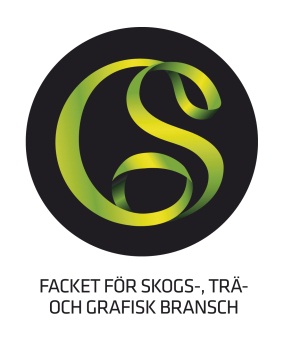 Namn (Kursdeltagare):	 ________________________________________	    
Ledighetsperiod:  _______________________________________

Utbildning:  ___________________________________________Begäran om ledighet görs med stöd av:       	Studieledighetslagen 
       	Förtroendemannalagen § 6 (ledighet med löneavdrag)
       	Förtroendemannalagen § 6, § 7 (ledighet utan löneavdrag)
       	Arbetsmiljölagen kap.6, § 4, § 5Bifogas kopia på:
	Kursinbjudan
	Kursupplägg
Ledighetsbegäran kan komma att återtas om den sökande inte blir antagen till utbildningen. Frågor om begäran av ledigheten besvaras av studieansvarig på 
GS avd. 4 på telefon 073-623 74 25 (Johan Jakobsson)Vänligen återlämna kvitterad ledighetsbegäran till kursdeltagaren.____________________________
Ort och datum				Kvitteras mottaget:
____________________________	________________________
Studieansvarig/Kontaktombud 		Företaget